Organizační zabezpečení průvodu praporů dne 28.4.2018Základní informace:Prostor pro seřazení průvodu: Příbram , Hrabákova ulice naproti čp. 230. a dále směrem k náměstí Dr. Josefa Theurera. Hrabákova ulice bude uzavřena přístup je možný pouze pěším a rezidentům.Nástup do ulice Hrabákovy možný z Balbínovy nebo z náměstí Dr. Josefa Theurera.V areálu Svaté Hory není možné parkování soukromých vozidel SDH nebo JSDHO (kromě pozvaných k ukázkám) a vozidel bez zvláštní akreditace.Parkování je možné na vyhrazeném parkovišti v ulici „Na Flusárně“.  Přístup do areálu z Flusárny je ulicemi „ Na Flusárně“ – „Svatohorská alej“ cca. 15 min chůze do kopce. - SDHPokud sbory nevyužijí vyhrazené parkoviště, mohou parkovat kdekoli ve městě v souladu s dopravním značením.  - SDHÚstroj praporečníků JSDH bude slavnostní (bílé rukavice, čepice, sako, polobotky)Ústroj příslušníků HZS ČR bude  PS I slavnostní (bílá košile) se šňůrami a bílými rukavicemi Seřazení průvodu:Předpokládaný čas zahájení průvodu je 10:30.Průvod se bude seřazovat od 10:00.Jednotlivé prapory (čety) budou bezvýhradně seřazeny dle přílohy – pro účely pořadí ocenění Tvar praporečnické čety bude trojice s praporečníkem uprostřed – modifikace CŘ JPO – ML č. 12 PŘV. V případě, že se celá praporečnická četa bude účastnit mše, je nezbytné tuto informaci. předem sdělit organizátorovi průvodu. Bude zajištěna rezervace místa v průvodu pro tyto čety dle plánovaného pořadí praporů.Nástup průvodu do prostoru nádvoří:Průvod půjde volným nikoliv pořadovým pochodem. Prapory budou nastupovat do několika řad po devíti v jedné řadě. Čety bez praporů půjdou v průvodu a nastoupí do tvaru, jakoby prapor měly.V příloze schéma nastoupeného tvaru.Příloha č. 1 - Místo seřazení a trasa průvodu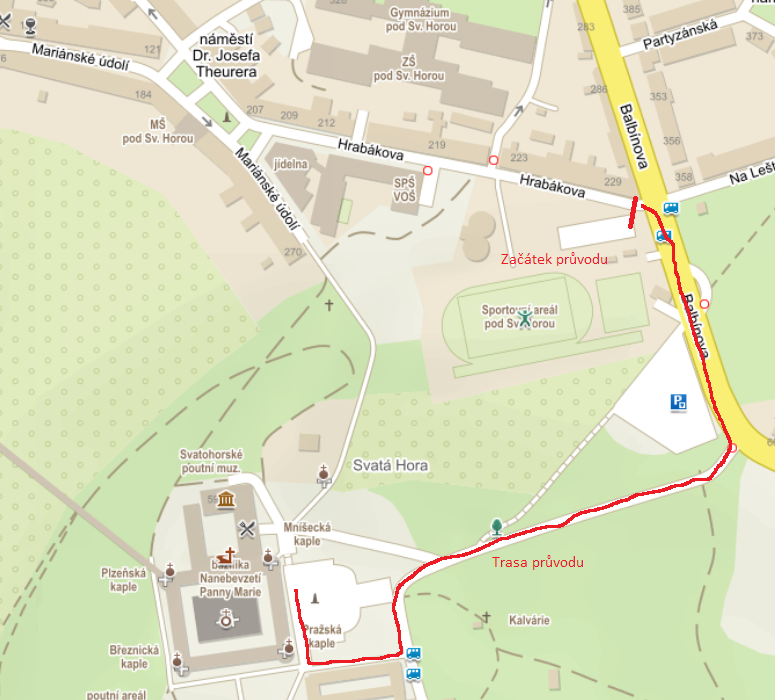 Příloha č.2  - Parkoviště „Na Flusárně“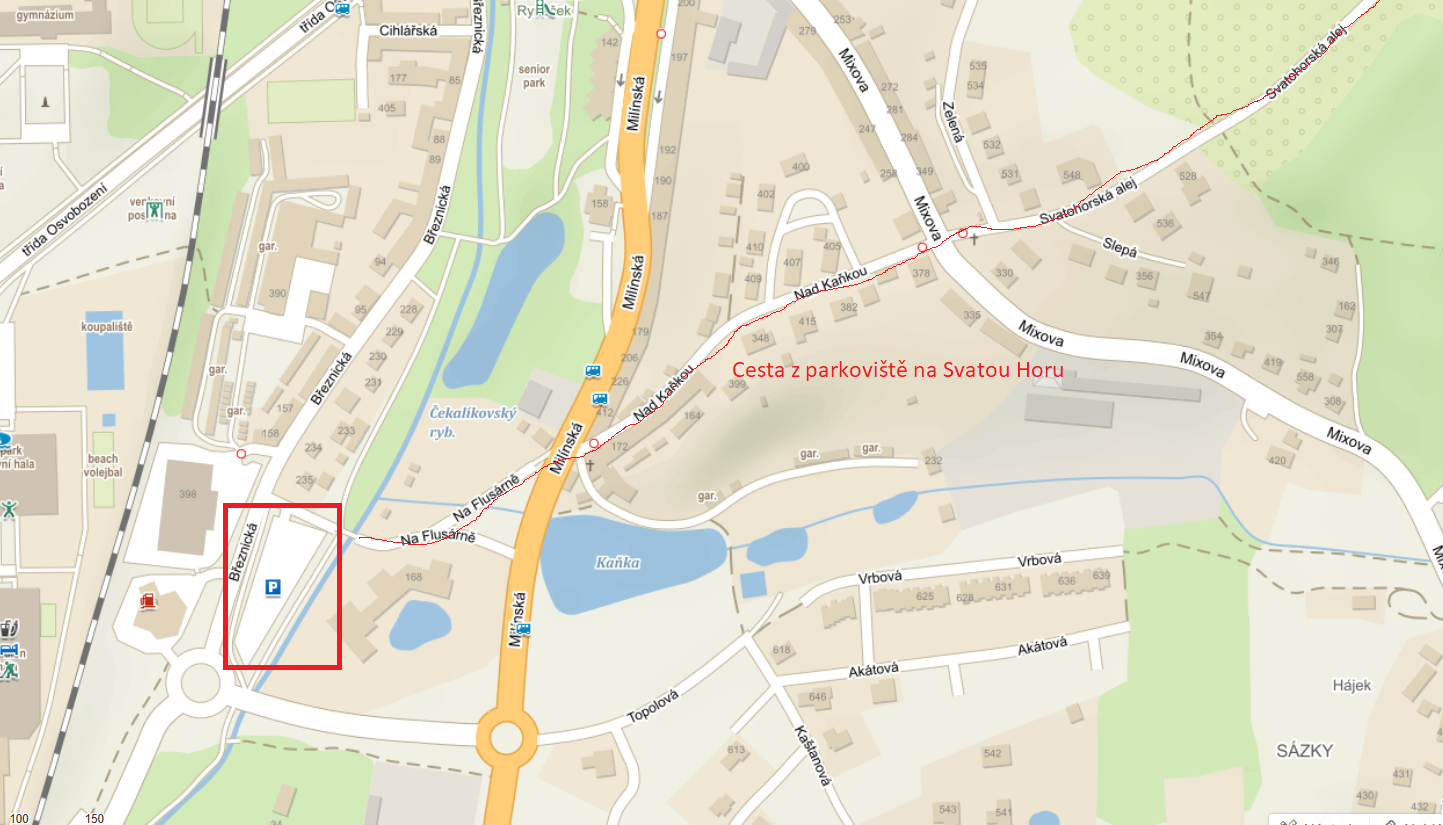 Příloha č.3 - Pořadí sborů v průvoduSbory a Útvary podílející se na likvidaci požáru Svaté Hory v roce 1978 – pořadí v průvodu praporů HZS SCK - územní odbor PříbramHZS SCK  - územní odbor Beroun – bez praporuHZS SCK - územní odbor Kladno – bez praporuHZS SCK -  územní odbor Kolín – bez praporuHZS Hl. m. Praha HZS Jihočeského kraje Okresní sdružení hasičů PříbramBohutínBřezniceDobříšDubnoHáje – bez praporuHutě pod TřemšínemMilínMníšek pod BrdyModřovice – bez praporuNarysovNěčínObecnicePodlesíPříbram 1Příbram 6 – Březové HoryPříbram – ZdabořRožmitál pod TřemšínemStarý Rožmitál – bez praporuSedlčany – bez praporuSedlice – bez praporuTřebskoVěšínVišňováVoltušVranoviceVysokáVysoká PecZalány – bez praporu+ Další prapory – sborů z okresu Příbram (cca 15), které nezasahovaly, ale účastní se průvodu.Příloha č.4 – schéma nastoupení jednotlivých praporečnických čet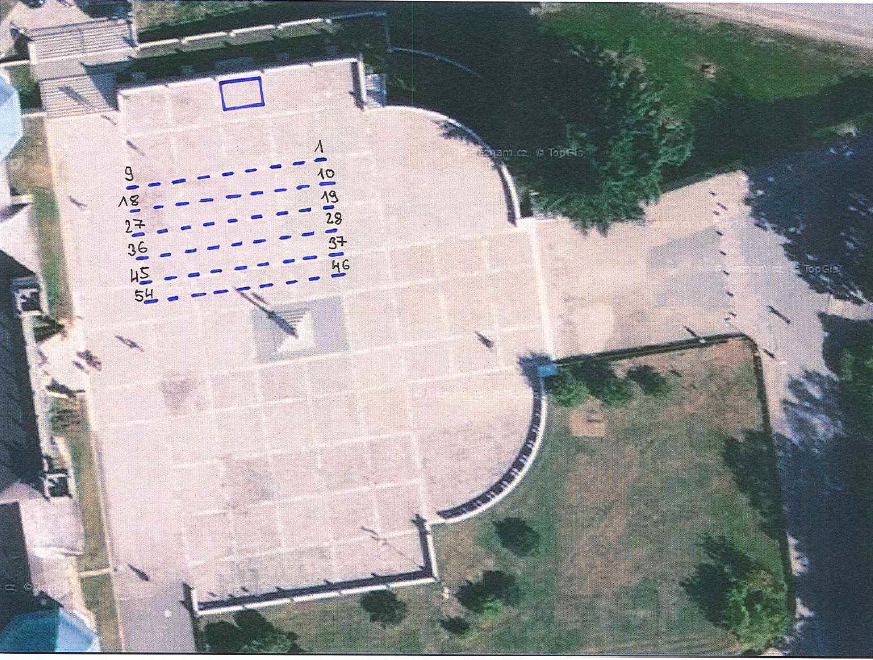 